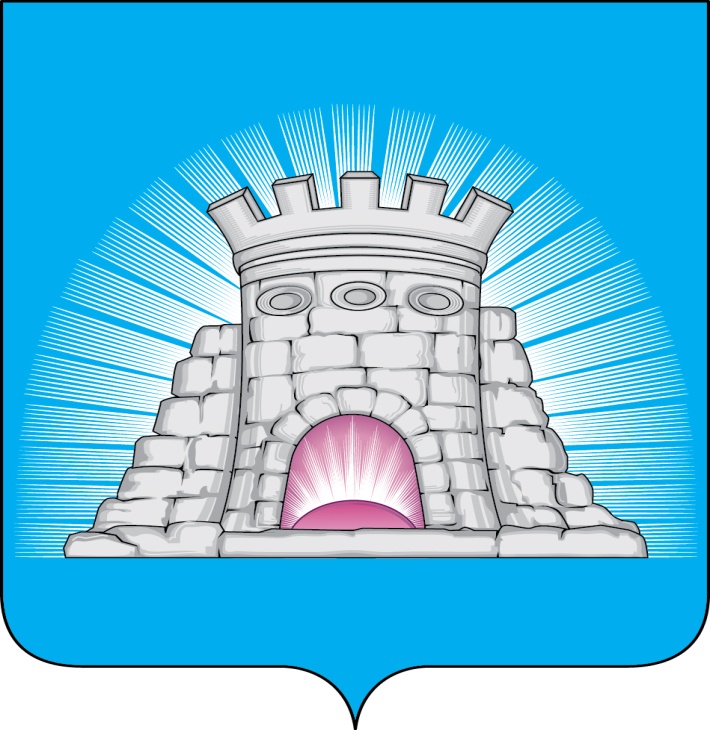 П О С Т А Н О В Л Е Н И Е14.03.2023       №     359/3г.Зарайск                     О внесении изменений в муниципальную программу                     городского округа Зарайск Московской области                      «Жилище», утверждённую постановлением главы                     городского округа Зарайск Московской области                                         от 09.12.2022 № 2218/12 В соответствии с Порядком разработки, реализации и оценки эффективности муниципальных программ городского округа Зарайск Московской области, утвержденным постановлением главы городского округа Зарайск  Московской области от 07.11.2022 №1991/11, решением Совета депутатов городского округа Зарайск Московской области от 29.12.2022 № 7/2 «О внесении изменений в решение Совета депутатов городского округа Зарайск Московской области от 15.12.2022 года № 6/1 «О бюджете городского округа Зарайск Московской области на 2023 год и на плановый период 2024 и 2025 годов»                            П О С Т А Н О В Л Я Ю:    1.Внести изменения в муниципальную программу городского округа Зарайск Московской области «Жилище» на срок 2023-2033 годы, утвержденную постановлением главы городского округа Зарайск от 09.12.2022 № 2218/12 (далее-Программа), изложив Программу в новой редакции (прилагается).    2. Службе по взаимодействию со СМИ администрации городского округа Зарайск опубликовать настоящее постановление на официальном сайте администрации городского округа Зарайск Московской области в информационно-телекоммуникационной сети «Интернет».Глава городского округа Зарайск В.А. ПетрущенкоВерно:Начальник службы делопроизводства  Л.Б. Ивлева14.03.2023                                                                                                                  010378Послано: в дело, Мешкову А.Н., Шолохову А.В., Гулькиной Р.Д., ФУ, ОЭиИ,               ОА и Г, КУИ, юридический отдел, СВ со СМИ,  прокуратуре, КСП. 66-2-57-20                                                                                                 